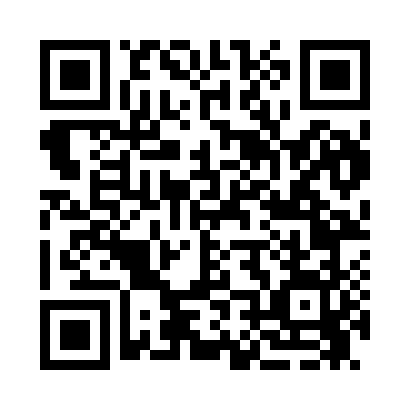 Prayer times for Ardoyne, Louisiana, USAWed 1 May 2024 - Fri 31 May 2024High Latitude Method: Angle Based RulePrayer Calculation Method: Islamic Society of North AmericaAsar Calculation Method: ShafiPrayer times provided by https://www.salahtimes.comDateDayFajrSunriseDhuhrAsrMaghribIsha1Wed5:106:201:004:367:418:512Thu5:096:201:004:367:418:523Fri5:086:191:004:367:428:534Sat5:076:181:004:367:428:545Sun5:066:171:004:367:438:556Mon5:056:161:004:367:448:567Tue5:046:161:004:367:448:568Wed5:036:151:004:367:458:579Thu5:026:141:004:367:468:5810Fri5:016:131:004:367:468:5911Sat5:006:131:004:367:479:0012Sun4:596:121:004:367:489:0113Mon4:586:111:004:367:489:0214Tue4:576:111:004:367:499:0215Wed4:576:101:004:367:499:0316Thu4:566:101:004:367:509:0417Fri4:556:091:004:367:519:0518Sat4:546:091:004:367:519:0619Sun4:546:081:004:367:529:0620Mon4:536:071:004:367:539:0721Tue4:526:071:004:367:539:0822Wed4:526:071:004:367:549:0923Thu4:516:061:004:367:549:1024Fri4:516:061:004:367:559:1025Sat4:506:051:004:367:569:1126Sun4:496:051:004:367:569:1227Mon4:496:051:014:367:579:1328Tue4:486:041:014:367:579:1329Wed4:486:041:014:367:589:1430Thu4:486:041:014:367:589:1531Fri4:476:041:014:367:599:15